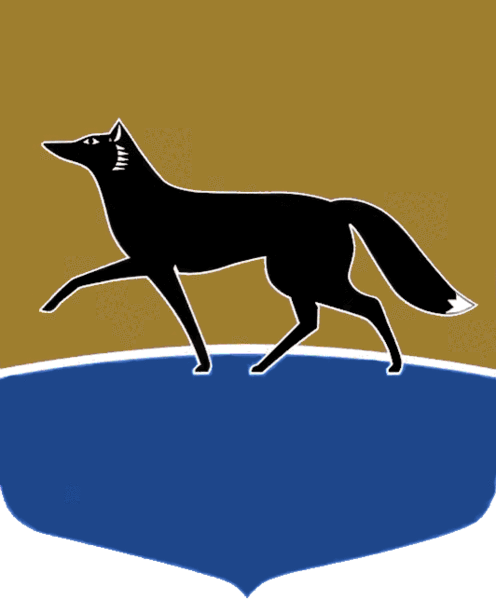 Принято на заседании Думы 25 октября 2023 года№ 456-VII ДГО внесении изменения в решение Думы города от 06.04.2022 № 110-VII ДГ 
«Об утверждении порядка и размеров возмещения расходов, связанных 
со служебными командировками Главы города, депутатов Думы города, замещающих муниципальные должности на постоянной основе» В соответствии с  частью 5.1 статьи 40 Федерального закона 
от 06.10.2003 № 131-ФЗ «Об общих принципах организации местного самоуправления в Российской Федерации», подпунктом 2.1 пункта 1 статьи 1, статьёй 2.1 Закона Ханты-Мансийского автономного округа – Югры 
от 28.12.2007 № 201-оз «О гарантиях осуществления полномочий депутата, члена выборного органа местного самоуправления, выборного должностного лица местного самоуправления в Ханты-Мансийском автономном 
округе – Югре», подпунктом 7 пункта 1 статьи 44.1, пунктом 2 статьи 44.1 Устава муниципального образования городской округ Сургут 
Ханты-Мансийского автономного округа – Югры, решением Думы города 
от 28.02.2006 № 571-III ГД «О предоставлении гарантий лицу, замещаемому муниципальную должность» Дума города РЕШИЛА:1. Внести в решение Думы города от 06.04.2022 № 110-VII ДГ 
«Об утверждении порядка и размеров возмещения расходов, связанных 
со служебными командировками Главы города, депутатов Думы города, замещающих муниципальные должности на постоянной основе» 
(в редакции от 18.11.2022 № 220-VII ДГ) изменение, признав утратившим силу пункт 1 части 14 статьи 3 приложения к решению. 2. Настоящее решение вступает в силу с 01.01.2024.Председатель Думы города_______________ М.Н. Слепов«25» октября 2023 г.Глава города_______________ А.С. Филатов«26» октября 2023 г.